Microsoft Word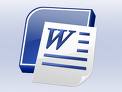 							Ficha de TrabalhoInicie o Word e digite o seguinte texto:O meu próximo computadorNunca foi tão difícil escolher corretamente um computador, quer se trate de um PC de secretária, quer se trate de um portátil. Isto porque nunca antes existiram tantas opções. Infelizmente, a larga maioria dos utilizadores não escolhe bem no momento da compra. Muito pelo contrário. São muitas vezes levados por manobras de marketing, que focam a atenção do cliente em determinados aspectos, que, para os utilizadores menos informados, parecem decisivos.Adequação ao uso A escolha correta de um computador tem de levar em conta o software que será utilizado na máquina, o orçamento disponível e o tipo de utilização.Cuidado com os “especialistas”Os conselhos dados pelos assistentes nas lojas na maioria das vezes são errados e inconsistentes. Dependem muito mais de interesses comerciais do que de conhecimentos técnicos.Exame InformáticaCrie os seguintes estilos:Título 1: tipo de letra Comic Sans MS, tamanho 15, cor azul, sublinhado, alinhado ao centro, espaçamento entre caracteres expandido de 1.5 pto e espaçamento antes do parágrafo de 18pto.Título 2: tipo de letra Book Antiqua, tamanho 13, alinhamento Esquerda e cor vermelha.Normal: tipo de letra Arial, tamanho 11, espaçamento entre linhas de 1,5.Aplique os estilos do seguinte modo:Título 1: O meu próximo computadorTítulo 2: Adequação ao uso; Cuidado com os “especialistas”Normal: restante texto.Antes do texto anterior, crie um índice automático.Insira no cabeçalho o número de páginas.Insira uma nota de rodapé ao texto Exame Informática. Na nota de rodapé escreva http://aeiou.exameinformatica.pt/.